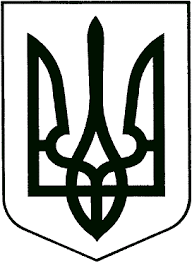 УКРАЇНАЖИТОМИРСЬКА ОБЛАСТЬНОВОГРАД-ВОЛИНСЬКА МІСЬКА РАДАМІСЬКИЙ ГОЛОВАРОЗПОРЯДЖЕННЯ      від 08.01.2019    № 3 (к)Про виконання об’єму роботи з   питань цивільного захисту міської ради на період листка  непрацездатності Висоцької А.Ф.Керуючись пунктами 7, 19, 20 частини четвертої статті 42 Закону України “Про місцеве самоврядування в Україні“, Кодексом законів про працю України, Законом України „Про службу в органах місцевого самоврядування“, з метою раціональної організації роботи відділу з питань цивільного захисту міської ради:1. Виконання об’єму роботи  з питань цивільного захисту  міської  ради  на період листка непрацездатності Висоцької А.Ф. з 08.01.2019 покласти на заступника  міського голови Легенчука А.В. 2. Контроль за виконанням цього розпорядження  залишаю за собою.Міський голова			(підпис існує)			            В.Л.Весельський  З розпорядженням ознайомлений________„________“ _____________2019  р.